KURUMU 	: T.C. BURSA  ULUDAĞ ÜNİVERSİTESİ 	 BİRİMİ   	: BÜYÜKORHAN MESLEK YÜKSEKOKULU 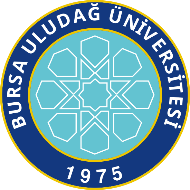 T.C. BURSA ULUDAĞ ÜNİVERSİTESİ BÜYÜKORHAN MESLEK YÜKSEKOKULU PERSONEL VERİ GİRİŞ YETKİLİ LİSTESİ 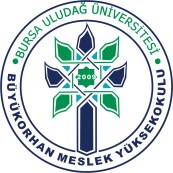 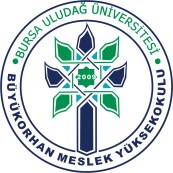 ADI SOYADI UNVANI OTOMASYON / YETKİLER Prof. Dr. Hüseyin OVALIOĞLU Meslek Yüksekokul Müdürü •UDOS Birim Amiri Performans Bütçe Otomasyonu Onaylama MYSKBSÖğr.Gör.Sinan BABAYİĞİT Müdür Yardımcısı •UDOS • Okuma ve İmza Yardımcısı Öğr.Gör. Dr. Gülşah BAĞÇIVAN Müdür Yardımcısı •UDOS • Okuma ve İmza Yardımcısı Nihat İPEK Yüksekokul Sekreteri •E-bütçe; Kullanıcı Yetkisi SGK; Kullanıcı Yetkisi KBS; Kullanıcı Yetkisi MYS; Kullanıcı YetkisiTELNET; Kullanıcı Yetkisi EKAP; Kullanıcı Yetkisi UDOS; Okuma, yazma ve onaylama•KYK: Kullanıcı Yetkisi •Performans Bütçe; Kullanıcı Yetkilisi •İç Kontrol; Kullanıcı yetkisi •TKYS; Kullanıcı yetkisi •HYS; Kullanıcı yetkisi •KYK; Kullanıcı Yetkisi •Öğrenci otomasyonu; Kullanıcı Yetkisi•UKEY ekders Otomasyonu; Kullanıcı yetkisi KVKK; Veri girişPersonel Otomasyonu; Kullanıcı yetkisiHitap; GörmeSaliha ARI Memur •UDOS:Evrak kayıt •UDOS;Standart kullanıcı (görme ve yazma) U.Ü. Staj Programı Öğrenci Otomasyonu •KYK; Standart Kullanıcı Orhan ACAR Büro Personeli•UDOS; Evrak Kayıt •UDOS; Standart Kullanıcı (görme ve yazma) U.Ü. Staj Programı 	Öğrenci Otomasyonu •KYK:Standart kullanıcı Nazife AYDEMİR Büro Personeli  •UDOS; Standart Kullanıcı (görme ve yazma) SGK; Emekli keseneği KBS; Standart Kullanıcı E-Bütçe; Okuma ve Yazma U.Ü. Telnet •FTP •UKEYek ders otomasyonu; Standart Kullanıcı Semra ÇETİN Büro Personeli•UDOS: Standart Kullanıcı (görme yazma) SGK; Emekli Keseneği KBS; Standart Kullanıcı E-Bütçe; Okuma ve Yazma U.Ü. Telnet •FTP    •UKEY ek ders otomasyonu: Standart Kullanıcı Hülya APAK Büro Personeli•UDOS; Standart Kullanıcı (görme ve yazma) KBS;standart kullanıcı E-Bütçe; Okuma ve Yazma TKYS HYS U.Ü. Arıza Bildirim Otomasyonu •SGK •Staj Otomasyonu •Performans Bütçe •İç Kontrol Otomasyon Mehmet SAVUCU Büro Personeli•UDOS;Standart Kullanıcı (görme ve yazma) KBS; Standart Kullanıcı E-Bütçe; Okuma ve Yazma TKYS; Standart Kullanıcı HYS; Standart Kullanıcı U.Ü. Arıza Bildirim Otomasyonu •SGK:Standart kullanıcı •Staj otomasyonu; Standart Kullanıcı •performans bütçe; Standart Kullanıcı •İç Kontrol; Standart Kullanıcı 